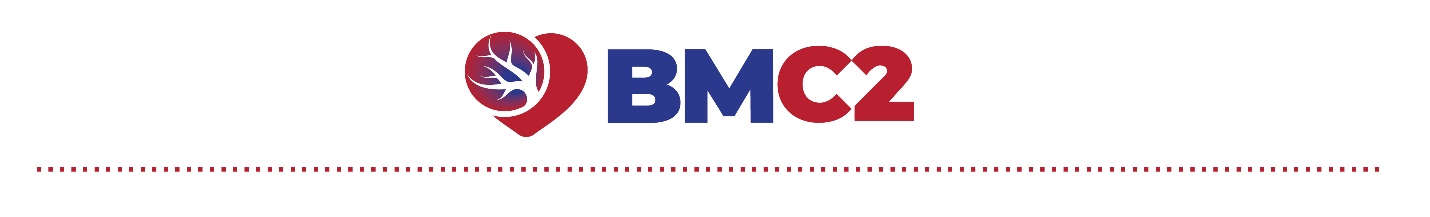 BMC2 PCI Training ModuleData Abstraction Part 1This course is intended for Site Coordinators and Data Abstractors.Instructions:Open the survey link below.Notify Kathleen Frazier frazieka@med.umich.edu if you have questions about completing it. You must review each assigned module and complete the quiz questions prior to the scheduled live webinar meeting. Click HERE to open the training moduleThank you!